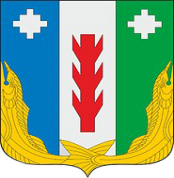    Об итогах районного трудового  соревнования работников АПКпо организованному проведениюкомплекса уборочных работ 2019 года   Администрация Порецкого района, рассмотрев итоги районного трудового соревнования коллективов сельскохозяйственных предприятий всех форм собственности на  уборочных работах 2019 года, п о с т а н о в л я е т:                                                                                                1. Признать победителем в районном трудовом соревновании на уборке урожая 2019 года и наградить Почетной грамотой администрации Порецкого района, президиума райкома профсоюза работников АПК и денежным призом ООО «КиПиАй Агро» (руководитель Стаенный Василий Николаевич, главный агроном Чукариков Михаил Иванович), получивший наивысшую урожайность с посевной площади зерновых и зернобобовых культур 31,5 ц с 1 га, обеспечивший своевременное и качественное проведение комплекса осенне-полевых работ.   Наградить коллектив ООО «КиПиАй Агро» Почетной грамотой администрации Порецкого района, президиума райкома профсоюза работников АПК и денежным призом.   2. Признать победителями районного трудового соревнования на обмолоте зерновых и зернобобовых культур 2019 года:   2.1. Среди комбайнеров на обмолоте зерновых на комбайнах 6 класса:          Васильева Игоря Григорьевича, СХПК «Никулинский», намолотившего 1393 т зерна, занявшего первое место;   Малеева Ивана Александровича, ООО «Россы Поречье», намолотившего 1167 т зерна, занявшего второе место;          Родина Максима Александровича,  ООО «КиПиАй Агро», намолотившего 1047 т зерна, занявшего третье место;   2.2. Среди комбайнеров на обмолоте зерновых на комбайнах 5 класса:           Ефимова Александра Петровича, ООО «ОПХ «Простор», намолотившего 1312 т зерна, занявшего первое место;          Ефимова Владимира Петровича, ООО «ОПХ «Простор», намолотившего 1309 т зерна, занявшего второе место;          Фадеева Ивана Александровича,  СХПК «Заветы Ильича», намолотившего 1120 т зерна, занявшего третье место.   2.3. Среди комбайнеров на обмолоте  зерновых культур комбайнами 3 класса:           Волкова Дмитрия Евгеньевича, СХПК «Никулинский», намолотившего 1350 т зерна, занявшего первое место;          Ивашкина Валерия Александровича, ООО А/Ф «Рындино» намолотившего 656 т зерна, занявшего второе место;   2.4. Среди водителей грузовых автомобилей по перевозке зерна с поля на ток (с учетом грузоподъемности автомобиля) признать победителями:          Ярченкова Владимира Алексеевича, водителя ООО «КиПиАй Агро», на автомобиле ГАЗ-3309 перевезшего 2300 т зерна, занявшего первое место;          Миронова Михаила Николаевича, водителя ООО «ОПХ «Простор», на автомобиле КамАЗ перевезшего 1909 т зерна, занявшего второе место;                Жидкова Виктора Александровича, СХПК «Восход», на автомобиле ГАЗ-53  перевезшего 810 т зерна, занявшего третье место.    2.5. Среди механизаторов на севе озимых зерновых культур (с учетом перевода в эт. га.) признать победителями:           Гущина Николая Евгеньевича, ООО «ОПХ «Простор», посеявшего на тракторе Хорш-Агро Союз 1200 га озимых культур, занявшего первое место;           Юдина Александра Николаевича, СПК «Семеновский», посеявшего на тракторе МТЗ-3022 ДЦ  900 га озимых культур, занявшего второе место;            Глухова Владимира Владимировича,  СХПК «Никулинский»,  посеявшего на тракторе Т-150 612 га озимых культур, занявшего третье место.   2.6. Среди машинистов зерноочистительных, сушильных комплексов и токов по обработке зерна и семян (с учетом производительности агрегата) признать победителями:            Кажурина Андрея Валерьевича, ООО «Россы Поречье», переработавшего 4005 т зерна на КЗС-10, занявшего первое место;           Викторова Валерия Анатольевича,  ООО «КиПиАй Агро», переработавшего 2700 т зерна на КЗС-20, занявшего второе место;            Косова Евгения Ивановича,  ООО «ОПХ «Простор», переработавшего  2547 т зерна на ОВС-20, занявшего третье место.    3. Наградить всех победителей районного трудового соревнования Почетными грамотами администрации Порецкого района, президиума  райкома профсоюза работников АПК и денежными призами.    4. Источник финансирования выплат денежных призов являются средства местного бюджета по статье «Прочие расходы».   5. Чествование передовиков районного трудового соревнования провести 30 октября 2019 года на районном празднике, посвященном Дню работников сельского хозяйства и перерабатывающей промышленности.   6. Настоящее постановление вступает в силу со дня его подписания.Глава администрации                                     Порецкого района                                                                                                    Е.В. Лебедев                                                                      ЛИСТ СОГЛАСОВАНИЯк постановлению администрации Порецкого района Постановление подготовлено                          отделом сельского хозяйства,                                                         земельных отношений и экологии                                                          администрации Порецкого районаЗаместитель начальника отделасельского хозяйства, земельных отношений и экологии                                                                                                                      ____________________ В.В. ВдовкинаПостановление согласовано:Вдовкина В.В.АдминистрацияПорецкого районаЧувашской РеспубликиПОСТАНОВЛЕНИЕ_24.10.2019 № 359с. ПорецкоеЧăваш Республикин         Пăрачкав районĕн              администрацийĕ              ЙЫШĂНУ        24.10.2019 № 359             Пăрачкав сали№Наименование должностиФ.И.О.Дата согласованияПодпись1. Заместитель начальника отдела организационно-контрольной,  кадровой и правовой работыЯнковский А.А.2.Начальник финансового отдела Галахова Т.И.